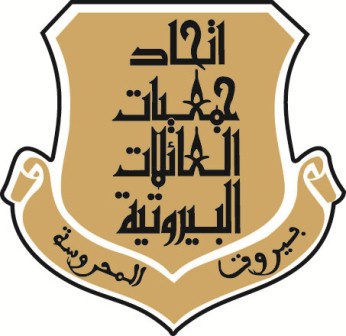 باسم الهيئة الإدارية لاتحاد جمعيات العائلات البيروتية، وباسمي شخصياً، أتقدم من جميع العائلات البيروتية، وسائر العائلات اللبنانية، بالتهنئة بالعام الجديد 2018، سائلاً المولى عز وجل أن يحمل هذا العام مزيداً من الأمن والأمان والاستقرار، وأن يمكن المسؤولين من تحقيق تطلعات المواطنين بتأمين الضمانات الصحية لكل اللبنانيين، وزيادة عدد المدارس الرسمية وتمكينها من منافسة التعليم الخاص، وبناء مساكن شعبية تتناسب مع إمكانات أصحاب الدخل المتواضع، وإيجاد فرص عمل للخريجين.كما نناشد الأحرار في العالم العربي والإسلامي أن يثابروا على الانتصار للقدس والقضية الفلسطينية، وأن يستثمروا الدعم الدولي الذي تحقق في الأمم المتحدة لمواجهة الضغوط التي قد يتعرضون لها، ويعملوا على نصرة المرابطين والمنتفضين في فلسطين في جميع الوسائل المتاحة، عسى أن يكون العام الجديد مبشراً بالنصر." يا أيها الذين آمنوا إن تنصروا الله ينصركم ويثبت أقدامكم".                                                     رئيس اتحاد جمعيات العائلات البيروتية                                                              محمد عفيف يموت